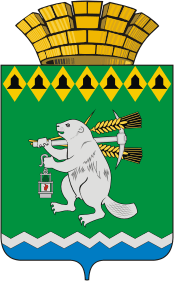 Дума Артемовского городского округаVII созыв29 заседаниеРЕШЕНИЕот 31 августа 2023 года                              			           №_____                                                                                        ПРОЕКТ                                                                                         О повестке  29  заседания Думы Артемовского городского округаВ соответствии со статьей 11 Регламента Думы Артемовского городского округа, принятого решением Думы от 13 октября 2016 года   № 11,Дума Артемовского городского округа РЕШИЛА:Утвердить повестку 29  заседания Думы Артемовского городского округа:О согласии на полную или частичную замену дотации на выравнивание бюджетной обеспеченности Артемовского городского округа дополнительными нормативами отчислений в бюджет Артемовского городского округа от налога на доходы физических лиц на 2024 год и плановый период 2025 и 2026 годов. Докладывает Наталия Николаевна Шиленко, начальник Финансового управления Администрации Артемовского городского округа. О внесении изменений в Положение об Управлении по городскому хозяйству и жилью Администрации Артемовского городского округа. Докладывает Анастасия Илдаровна Угланова, начальник Управление по городскому хозяйству и жилью Администрации Артемовского городского округа.О внесении изменений в Положение о порядке предоставления жилых помещений муниципального специализированного жилищного фонда на территории Артемовского городского округа. Докладывает Анастасия Илдаровна Угланова, начальник Управление по городскому хозяйству и жилью Администрации Артемовского городского округа.	Об утверждении перечня наказов избирателей, полученных депутатами Думы Артемовского городского округа. Докладывают: Владимир Степанович Арсенов, председатель Думы Артемовского городского округа;О деятельности комиссии по рассмотрению результатов финансового-хозяйственной деятельности муниципальных унитарных предприятий Артемовского городского округа за 2022 год и 1 квартал 2023 года. Докладывает Александр Иванович Миронов, заместитель главы Артемовского городского округа.О внесении изменений в решение Думы Артемовского городского округа от 29.09.2022 № 199 «Об утверждении Положения о порядке организации и проведения публичных слушаний или общественных обсуждений по вопросам градостроительной деятельности на территории Артемовского городского округа». Докладывает и.о. начальника Управления архитектуры и градостроительства Администрации Артемовского городского округа. О внесении изменений в Правила благоустройства территории Артемовского городского округа. Докладывает и.о. начальника Управления архитектуры и градостроительства Администрации Артемовского городского округа. О внесении изменений в решение Думы Артемовского городского округа  от 23.04.2015 № 650 «Об обеспечении доступа к информации о деятельности Думы Артемовского городского округа». Докладывает Екатерина Юрьевна Упорова, председатель  постоянной комиссии по вопросам местного самоуправления, нормотворчеству и регламенту.О принятии Положения о порядке возмещения расходов, связанных с осуществлением депутатской деятельности, депутатам Думы Артемовского городского округа, осуществляющим свои полномочия на непостоянной основе. Докладывает Екатерина Юрьевна Упорова, председатель  постоянной комиссии по вопросам местного самоуправления, нормотворчеству и регламенту.О внесении изменений в Перечень  должностей муниципальной службы, учрежденных в Думе Артемовского городского округа и Счетной палате Артемовского городского округа, при замещении которых муниципальные служащие обязаны представлять сведения о своих расходах, а также о расходах своих супруги (супруга) и несовершеннолетних детей. Докладывает Екатерина Юрьевна Упорова, председатель  постоянной комиссии по вопросам местного самоуправления, нормотворчеству и регламенту.О внесении изменений Перечень должностей муниципальной службы, учрежденных в Думе Артемовского городского округа и Счетной палате Артемовского городского округа, при назначении на которые граждане и при замещении которых муниципальные служащие обязаны представлять сведения о своих доходах, об имуществе и обязательствах имущественного характера, а также сведения о доходах, об имуществе и обязательствах имущественного характера своих супруги (супруга) и несовершеннолетних детей. Докладывает Екатерина Юрьевна Упорова, председатель  постоянной комиссии по вопросам местного самоуправления, нормотворчеству и регламенту.О ходе выполнения решения Думы Артемовского городского округа от 30.06.2022 № 163 «О признании депутатского обращения Вялкова М.С к главе Артемовского городского округа о ходе выполнения работ по разработке проекта строительства газопровода высокого давления 1 категории для улучшения качества газоснабжения г.Артемовского и перспективного газоснабжения населенных пунктов: с.Мостовское, с.Шогринское, с.Лебедкино, с.Антоново, с.Бичур, депутатским запросом.  Докладывает Александр Иванович Миронов, заместитель главы Артемовского городского округа.О ходе выполнения решения Думы Артемовского городского округа от 29.06.2023 № 319 «О признании депутатского обращения Сердитова А.П., депутата Думы Артемовского городского округа по одномандатному избирательному округу № 20, к главе Артемовского городского округа К.М.Трофимову по вопросу асфальтирования главной дороги в д. Лисава, депутатским запросом». Докладывает Владимир Степанович Арсенов, председатель Думы Артемовского городского округа.	О ходе выполнения решения Думы Артемовского городского округа от 29.06.2023 № 320 «О признании депутатского обращения Арсенова В.С., депутата Думы Артемовского городского округа по одномандатному избирательному округу № 4, к главе Артемовского городского округа К.М.Трофимову по вопросу присоединения частных домов в районе ул. Пролетарской №№ 37, 39, 44 к центральному водопроводу и канализации, депутатским запросом. Докладывает Владимир Степанович Арсенов, председатель Думы Артемовского городского округа.О ходе выполнения  решения Думы Артемовского городского округа от 27.10.2022 № 222 «О признании депутатского обращения Вялкова М.С., депутата Думы Артемовского городского округа по одномандатному избирательному округу № 18, к главе Артемовского городского округа по вопросу ремонта  асфальтобетонного  покрытия участка автодороги  по ул.Прилепского  до автобусной остановк «Хлебная база» и строительства пешеходного тротуара (район Новостройки),  депутатским запросом. Докладывает Андрей Юрьевич Шуклин, начальник МКУ Артемовского городского округа «Жилкомстрой».О признании депутатского обращения Сердитова А.П., депутата Думы Артемовского городского округа по одномандатному избирательному округу № 20 к главе Артемовского городского округа К.М.Трофимову по вопросу организации мероприятий по установке водоразборных колонок депутатским запросом. Докладывает Владимир Степанович Арсенов, председатель Думы Артемовского городского округа.О признании депутатского обращения Мухачева А.А., депутата Думы Артемовского городского округа по одномандатному избирательному округу № 5 к главе Артемовского городского округа К.М.Трофимову по вопросу  проведения ремонта  проезжей части дороги и тротуара во дворе дома  № 72 по ул.Первомайской, депутатским запросом. Докладывает Владимир Степанович Арсенов, председатель Думы Артемовского городского округа.Информация о деятельности Совета по делам молодежи. Докладывает (рассмотреть на заседании постоянной комиссии по соц. Вопросам предложение Мухачева А.А. 17.02.2023)Председатель ДумыАртемовского городского округа 		                                 В.С.Арсенов